Whole Home Falls AuditName of Home:					KEY:	S = Slip		T = Trip		LoB = Loss of Balance		F = Fall		FoF = Found on Floor	SfB = Slip from bed	PC/T T = Poor chair/toilet transfer		RfH/L B = Rolled from High/Low bed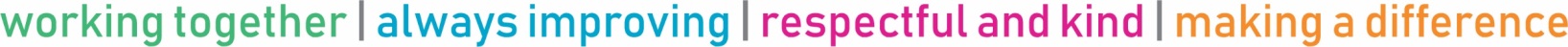 Date of FallName of ResidentTime of Fall(24 hr format)Location of FallType of Fall(see key below)Details of fall(e.g. From chair, when mobilising, Poor transfer from chair/toilet/bed).Was an injury sustainedYes/NoWhat treatment was given at time of fall?What happened following the fall?e.g.  contacted:  GP/DN/101/A&E    orHospital admissionFalls care plan updated(Date)Signed